National Association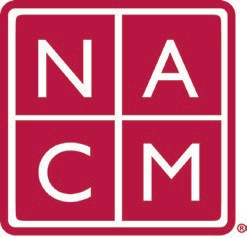 for Court Management	Strengthening Court ProfessionalsSocial Media Subcommittee Meeting AgendaCo-Chairs: Natalie Williams and Lillian TriplettFebruary 15, 2024 @ 4 PM EThttps://us06web.zoom.us/j/89620699522?pwd%3DbC9uYXhqR3RHQkowV2ZFN2gvMjM1dz09&sa=D&source=calendar&ust=1691588706319251&usg=AOvVaw1IitKQS9PQ1DGBIhLjbOL2Review and Approval of minutes from 1/18/24Old Business/Standing Agenda ItemsCommunications Committee Updates – (February Meeting Canceled) - DawnUpcoming events, conferences, webinars, community outreach/volunteer opportunitiesMid-Year 2024 Feedback Recommendations re: Social Media Posts for Annual 2024New BusinessEmails from NACM (iContact)JTC – Social Media Marketing for Courts ResourceRemaining scheduled posts for the month of February 2024:NACM Swag Design Contest – Posted 2/7/24 – Any submissions yet?President’s Day – Lillian (scheduled to post on 2/19/24)World Day of Social Justice – Whitney/Rachel (scheduled to post 2/20/24)Court Leader’s Advantage Podcast – Natalie (scheduled to post on 2/20/24)Posts needed for the month of March 2024:International Day of Women Judges (March 10, 2024)Women’s History MonthInternational Day for Elimination of Racial Discrimination (March 21, 2024)Court Leader’s Advantage Podcast – TBD -NatalieOther: Court related, webinar posts, what NACM does, etc.Open Discussion						Future Meeting DatesMar 21, 2024Apr 18, 2024May 16, 2024Jun 20, 2024Thank you for your time and contribution to our subcommittee!Association Services: National Center for State Courts, 300 Newport Avenue, Williamsburg, VA 23185 (757) 259-1841, Fax (757) 259-1520Home Page: http://www.nacmnet.org